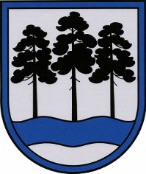 OGRES  NOVADA  PAŠVALDĪBAReģ.Nr.90000024455, Brīvības iela 33, Ogre, Ogres nov., LV-5001tālrunis 65071160, fakss 65071161, e-pasts: ogredome@ogresnovads.lv, www.ogresnovads.lv PAŠVALDĪBAS DOMES SĒDES PROTOKOLA IZRAKSTS4.§Par transportlīdzekļa atsavināšanuOgres novada pašvaldībā saņemts Ogres novada Sociālā dienesta vadītājas Sarmītes Ozoliņas 2018.gada 11.jūnija iesniegums (reģistrēts ar Nr. 2-4.1/3126) ar lūgumu izskatīt jautājumu par transportlīdzekļa Ford S-MAX Galaxy, Reģ.Nr. GN169, izlaiduma gads - 2007.gads (turpmāk tekstā – transportlīdzeklis), atsavināšanu.Ogres novada pašvaldības dome, iepazīstoties ar sagatavoto domes lēmuma projektu un tam pievienotajiem dokumentiem, noklausoties Ogres novada pašvaldības īpašumu objektu izsoles komisijas locekles L. Krivišas-Budnikas ziņojumu par Ogres novada transportlīdzekļa atsavināšanu, konstatē, ka:transportlīdzeklis šobrīd netiek ekspluatēts;saskaņā ar vērtētāja Gunāra Gailāna un SIA Ridneks (īpašuma vērtētāja profesionālās kvalifikācijas sertifikāts Nr.18) atzinumā norādīto, transportlīdzeklim ir bojāts odometra rādītājs un vadības bloks.izmaksas transportlīdzekļa remontdarbiem  EUR 918 (deviņi simti astoņpadsmit euro). Nav lietderīgi transportlīdzekli atstāt Ogres novada pašvaldības īpašumā, jo transportlīdzekļa remontdarbi un uzturēšana izmaksā lielus budžeta līdzekļus;saskaņā ar Ogres novada pašvaldības grāmatvedības uzskaites datiem transportlīdzekļa atlikusī vērtība EUR 0,00 (nulle euro), bet saskaņā ar sertificētā eksperta Gunāra Gailāna atzinumu transportlīdzekļa faktiskā vērtība ir EUR 2000.00 (divi tūkstoši euro);ņemot vērā transportlīdzekļa plānotās remontdarbu izmaksas, Ogres novada pašvaldības budžetu, transportlīdzeklis nav nepieciešams Ogres novada pašvaldībai un tās iestādēm to funkciju nodrošināšanai.Saskaņā ar Publiskas  personas mantas atsavināšanas likuma 3.panta otro daļu publisku personu mantas atsavināšanas pamatveids ir mantas pārdošana izsolē. Citus mantas atsavināšanas veidus var izmantot tikai šajā likumā paredzētajos gadījumos.Publiskas personas finanšu līdzekļu un mantas izšķērdēšanas novēršanas likuma 3.panta otrajā daļā noteikts pienākums publiskai personai ar finanšu līdzekļiem un mantu rīkoties lietderīgi, tas ir, manta atsavināma un nododama īpašumā vai lietošanā citai personai par iespējami augstāku cenu.Pamatojoties uz Publiskas personas finanšu līdzekļu un mantas izšķērdēšanas novēršanas likuma 3.panta otro daļu, Publiskas personas mantas atsavināšanas likuma 3.panta pirmo daļu, 6.panta otro daļu, 17.panta pirmo daļu, likuma “Par pašvaldībām” 14.panta pirmās daļas 2.punktu,balsojot: PAR – 15 balsis (G.Sīviņš,  E.Strazdiņa, A.Purviņa, J.Iklāvs, J.Laizāns, M.Siliņš, Dz.Žindiga, Dz.Mozule, A.Mangulis, D.Širovs, S.Kirhnere, E.Bartkevičs, J.Latišs, J.Laptevs, E.Helmanis), PRET – nav, ATTURAS – nav,Ogres novada pašvaldības dome NOLEMJ:Atsavināt Ogres novada pašvaldībai piederošo transportlīdzekli Ford S-MAX Galaxy, Reģ.Nr.GN169, pārdodot to atklātā izsolē ar augšupejošu soli, izsoli sākot no nosacītās cenas EUR 2000.00 (divi tūkstoši euro).Uzdot Ogres novada pašvaldības īpašumu objektu izsoles komisijai izstrādāt Ogres novada pašvaldībai piederošā transportlīdzekļa Ford S-MAX Galaxy, Reģ.Nr.GN169, izsoles noteikumus un organizēt izsoles rīkošanu.Kontroli par lēmuma izpildi uzdot pašvaldības izpilddirektoram Pēterim Špakovskim. (Sēdes vadītāja,domes priekšsēdētāja E.Helmaņa paraksts)Ogrē, Brīvības ielā 33Nr.132018.gada 23.augustā